О внесении изменений в решение Северо-Енисейского районного Совета депутатов «О бюджете Северо-Енисейского района на 2022 год и плановый период 2023 - 2024 годов» Статья 1. 1. Внести в решение Северо-Енисейского районного Совета депутатов от 21.12.2021 № 255-15 «О бюджете Северо-Енисейского района на 2022 год и плановый период 2023 - 2024 годов» (в редакции решений от 24.12.2021 № 270-16, от 16.02.2022 № 295-20, от 09.03.2022 № 311-21, от 23.03.2022 № 328-21, от 14.04.2022 № 350-22, от 22.04.2022 № 359-22, от 24.05.2022 № 370-23, от 17.06.2022 № 390-24, 12.07.2022 № 410-25, от 28.07.2022 № 420-26, от 20.09.2022 № 435-27, от 20.10.2022 № 467-28, от 24.11.2022 № 503-29, от 06.12.2022 № 510-30)  (далее - решение) следующие изменения:1) в статье 1 решения:в пункте 1:в подпункте 1) цифры «3 282 496,5» заменить цифрами «2 286 043,5»;в подпункте 2) цифры «4 410 763,0» заменить цифрами «4 347 462,7»;в подпункте 3) цифры «1 128 266,5» заменить цифрами «1 061 419,2»;в подпункте 4) цифры «1 128 266,5» заменить цифрами «1 061 419,2»;3) в статье 12 решения:в пункте 1:в абзаце первом цифры «505 429,4» заменить цифрами «508 976,5»;в подпункте 1) цифры «417 358,2» заменить цифрами «420 905,3»;4) в статье 17 решения:в пункте 1 цифры «711 511,4» заменить цифрами «718 506,7»;в пункте 2 цифры «196 366,6» заменить цифрами «190 612,8»;5) в пункте 2 статьи 19 решения цифры «640 492,7» заменить цифрами «539 165,0»; 6) подпункт 5) пункта 1 статьи 242 изложить в следующей редакции:«5) от 05 декабря 2022 года № 3034-р «О субсидии краевому государственному бюджетному учреждению здравоохранения «Северо-Енисейская районная больница» на финансовое обеспечение мероприятий, связанных с предотвращением влияния ухудшения экономической ситуации на развитие отраслей экономики, профилактикой и устранением последствий распространения коронавирусной инфекции в части приобретения медицинских изделий, лекарственных препаратов и химических реактивов» в 2022 году в сумме 475,1 тыс. рублей, в 2023 году в сумме 0,0 тыс. рублей, в 2024 году в сумме 0,0 тыс. рублей.»;7) в статье 243 решения:пункт 2 дополнить подпунктами 11), 12), 13) следующего содержания:«11) субсидия на возмещение фактически понесенных затрат, связанных с обеспечением жизнедеятельности населения Северо-Енисейского района в части приобретения и установки емкостей для жидкого топлива в 2022 году на основании решения Северо-Енисейского районного Совета депутатов от 19 декабря 2022 № 528-30 «О субсидии на возмещение фактически понесенных затрат, связанных с обеспечением жизнедеятельности населения Северо-Енисейского района в части приобретения и установки емкостей для жидкого топлива в 2022 году» в соответствии с муниципальной программой «Реформирование и модернизация жилищно-коммунального хозяйства и повышение энергетической эффективности», утвержденной постановлением администрации Северо-Енисейского района от 21 октября 2013 года № 515-п, в 2022 году в сумме 20 598,5 тыс. рублей, в 2023 году в сумме 0,0 тыс. рублей, в 2024 году в сумме 0,0 тыс. рублей;12) субсидия на финансовое обеспечение затрат, связанных с обеспечением жизнедеятельности населения Северо-Енисейского района в части создания условий для обеспечения жителей населенных пунктов  района услугами общественного питания, торговли, в том числе по обеспечению продуктами питания в 2022 году на основании решения Северо-Енисейского районного Совета депутатов от 19 декабря 2022 № 526-30 «О субсидии на финансовое обеспечение затрат, связанных с обеспечением жизнедеятельности населения Северо-Енисейского района в части создания условий для обеспечения жителей населенных пунктов  района услугами общественного питания, торговли, в том числе по обеспечению продуктами питания в 2022 году» в соответствии с муниципальной программой «Развитие местного самоуправления»», утвержденной постановлением администрации Северо-Енисейского района от 21 октября 2013 года № 514-п, в 2022 году в сумме 11 000,0 тыс. рублей, в 2023 году в сумме 0,0 тыс. рублей, в 2024 году в сумме 0,0 тыс. рублей;13) субсидия на возмещение фактически понесенных затрат, связанных с обеспечением жизнедеятельности населения Северо-Енисейского района в части создания условий для обеспечения жителей населенных пунктов  района услугами общественного питания, торговли, в том числе по обеспечению хлебобулочными изделиями в 2022 году на основании решения Северо-Енисейского районного Совета депутатов от 19 декабря 2022 № 527-30 «О субсидии на возмещение фактически понесенных затрат, связанных с обеспечением жизнедеятельности населения Северо-Енисейского района в части создания условий для обеспечения жителей населенных пунктов  района услугами общественного питания, торговли, в том числе по обеспечению хлебобулочными изделиями в 2022 году» в соответствии с муниципальной программой «Развитие местного самоуправления»», утвержденной постановлением администрации Северо-Енисейского района от 21 октября 2013 года № 514-п, в 2022 году в сумме 2 311,5 тыс. рублей, в 2023 году в сумме 0,0 тыс. рублей, в 2024 году в сумме 0,0 тыс. рублей;»;пункт 4 дополнить подпунктами 11), 12), 13) следующего содержания:«11) субсидия на возмещение фактически понесенных затрат, связанных с обеспечением жизнедеятельности населения Северо-Енисейского района в части приобретения и установки емкостей для жидкого топлива в 2022 году – муниципальное унитарное предприятие «Управление коммуникационным комплексом Северо-Енисейского района;12) субсидия на финансовое обеспечение затрат, связанных с обеспечением жизнедеятельности населения Северо-Енисейского района в части создания условий для обеспечения жителей населенных пунктов  района услугами общественного питания, торговли, в том числе по обеспечению продуктами питания в 2022 году – общество с ограниченной ответственностью «Управление торговли Северо-Енисейского района;13) субсидия на возмещение фактически понесенных затрат, связанных с обеспечением жизнедеятельности населения Северо-Енисейского района в части создания условий для обеспечения жителей населенных пунктов  района услугами общественного питания, торговли, в том числе по обеспечению хлебобулочными изделиями в 2022 году – муниципальное предприятие Северо-Енисейского района «Хлебопек».»;8) в пункте 2 статьи 31 решения цифры «2 751,9» заменить цифрами «2 774,9»;9) в пункте 1 статьи 34 решения цифры «22 013,4» заменить цифрами «21 949,1»;10) в пункте 1 статьи 351 решения цифры «6 757,0» заменить цифрами «7 911,5»; 11) приложения 1, 2, 3, 4, 5, 6, 12, 13, 15, 18, 19, 20, 22 к решению изложить в новой редакции согласно приложениям 1, 2, 3, 4, 5, 6, 7, 8, 9, 10, 11, 12, 13 к настоящему решению.Статья 2.1. Настоящее решение вступает в силу в день его официального опубликования в газете «Северо-Енисейский вестник».Пояснительная запискак решению Северо-Енисейского районного Совета депутатов«О внесении изменений в решение Северо-Енисейского районного Совета депутатов «О бюджете Северо-Енисейского района на 2022 год и плановый период 2023-2024 годов»(проект внесен в соответствии со статьей 66 Устава Северо-Енисейского района по инициативе Главы Северо-Енисейского района)Настоящий  проект решения Северо-Енисейского районного Совета депутатов «О внесении изменений в решение Северо-Енисейского районного Совета депутатов «О бюджете Северо-Енисейского района на 2022 год и плановый период 2023-2024 годов» разработан в целях реализации на  территории Северо-Енисейского района полномочий администрации Северо-Енисейского района по исполнению бюджета Северо-Енисейского района, основания, для которых предусмотрены в статьях 14-15 Федерального закона от 06.10.2003 № 131-ФЗ «Об общих принципах местного самоуправления в Российской Федерации», статье 34 Устава Северо-Енисейского района.Внесение изменений в решение Северо-Енисейского районного Совета депутатов от 21 декабря 2021 года № 255-15 «О бюджете Северо-Енисейского района на 2022 год и плановый период 2023-2024 годов» обусловлено необходимостью корректировки доходной и расходной части бюджета Северо-Енисейского района. Настоящий проект решения предусматривает изменение параметров  бюджета Северо-Енисейского района:доходы бюджета  района увеличились на 2022 год на 3 547,0 тыс. рублей и составили 3 286 043,5 тыс. рублей; расходы бюджета района уменьшились на 2022 год на 64 100,3 тыс. рублей и составили 4 346 662,7 тыс. рублейдефицит бюджета района уменьшился на 64 100,3 тыс. рублей и составил 1 060 619,2 тыс. рублей. Ограничения, установленные статьей 92.1 Бюджетного кодекса Российской Федерации, по предельному размеру дефицита соблюдены.Источники внутреннего финансирования дефицита бюджета Северо-Енисейского района уменьшились в 2022 году на 64 100,3  тыс. рублей и составили 1 060 619,2 тыс. рублей. Для рассмотрения на очередной сессии  Северо-Енисейского районного Совета депутатов предлагается внести следующие изменения в бюджет Северо-Енисейского района на 2022 -2024 годов.Доходы бюджетаВ целом плановые назначения доходной части бюджета района в 2022 году увеличены на сумму 3 547,0 тыс. рублей, из них:по налоговым и неналоговым доходам в целом плановые назначения не изменились, при этом в связи с изменением ожидаемой оценки фактического исполнения доходов по итогам 2022 года проведены корректировки на увеличение (или уменьшение) по следующим доходным источникам:	 	1) по налогу на доходы физических лиц плановые назначения уменьшены на 866,0 тыс. рублей;		2) по акцизам и подакцизным товарам (продукции) производимым на территории Российской Федерации плановые назначения увеличены на 263,0 тыс. рублей;		3) по земельному налогу плановые назначения увеличены на 101,0 тыс. рублей.		4) по государственной пошлине по делам, рассматриваемым в судах общей юрисдикции, мировыми судьями плановые назначения увеличены на 65,0 тыс. рублей;		5) по налогам на совокупный доход плановые назначения увеличены на     434,5 тыс. рублей в связи с изменением ожидаемой оценки фактического исполнения в 2022 году, из них:		- по налогу, взимаемому в связи с применением  упрощенной системы налогообложения плановые назначения увеличены на сумму 82,5 тыс. рублей;		- по налогу, взимаемому в связи с применением патентной системы налогообложения на сумму 352,0 тыс. рублей.		6) по негативному воздействию на окружающую среду плановые назначения уменьшены на 40,2 тыс. рублей в связи с изменением ожидаемой оценки фактического исполнения в 2022 году.		7) по доходам от использования имущества находящегося в муниципальной собственности муниципальных районов плановые назначения уменьшены на 205,9 тыс. рублей, в том числе:	а) по доходам, получаемым в виде арендной платы за земельные участки, государственная собственность на которые не разграничена плановые назначения уменьшены на 205,0 тыс. рублей;	б) по прочим поступлениям от использования имущества, находящегося в собственности муниципальных районов (плата за установку нестационарного объекта, кроме торговых) плановые назначения уменьшены на сумму 0,9 тыс. рублей в связи с  уточнением ожидаемой оценки исполнения;	8) по доходам от продажи материальных и нематериальных активов плановые назначения увеличены на 233,0 тыс. рублей, в том числе:	а) по  доходам от продажи земельных участков, государственная собственность на которые не разграничена плановые назначения увеличены на 233,0 тыс. рублей в связи с тем, что поступили заявления от граждан и юридических лиц на выкуп земельных участков;	б) по доходам от продажи земельных участков, находящихся в собственности муниципальных районов плановые назначения увеличены на 73,0 тыс. рублей в связи с тем, что поступили заявления от граждан на выкуп земельных участков;		9) по доходам от компенсации затрат бюджетов муниципальных районов плановые назначения увеличены на 0,3 тыс. рублей по главному администратору доходов бюджета – администрация Северо-Енисейского района в связи с возвратом неиспользованных денежных средств прошлых лет;		10) по штрафам, санкциям, возмещению ущерба плановые назначения увеличены на 16,3 тыс. рублей, в связи с фактическим поступлением платежей и уточнением ожидаемых поступлений;	2. на основании уведомлений об изменении бюджетных ассигнований и сверки, поступивших из Министерства финансов Красноярского края по безвозмездным поступлениям от других бюджетов бюджетной системы Российской Федерации в 2022 году плановые назначения увеличены на 3 547,0 тыс. рублей.	  	Расходы бюджета В целом бюджетные ассигнования за счет средств бюджета Красноярского края увеличены на 2022 год на сумму 3 547,0 тыс. рублей, из них:		Увеличены на сумму 9 138,7 тыс. рублей:		субвенции бюджетам муниципальных образований на обеспечение государственных гарантий реализации прав на получение общедоступного и бесплатного дошкольного образования в муниципальных дошкольных образовательных организациях, находящихся на территории края, общедоступного и бесплатного дошкольного образования в муниципальных общеобразовательных организациях, находящихся на территории края, за исключением обеспечения деятельности административно-хозяйственного, учебно-вспомогательного персонала и иных категорий работников образовательных организаций, участвующих в реализации общеобразовательных программ в соответствии с федеральными государственными образовательными стандартами, в рамках подпрограммы «Развитие дошкольного, общего и дополнительного образования» государственной программы Красноярского края «Развитие образования» на сумму 3 045,8 тыс. рублей;		субвенции бюджетам муниципальных образований на обеспечение государственных гарантий реализации прав на получение общедоступного и бесплатного начального общего, основного общего, среднего общего образования в муниципальных общеобразовательных организациях, находящихся на территории края, обеспечение дополнительного образования детей в муниципальных общеобразовательных организациях, находящихся на территории края, за исключением обеспечения деятельности административно-хозяйственного, учебно-вспомогательного персонала и иных категорий работников образовательных организаций, участвующих в реализации общеобразовательных программ в соответствии с федеральными государственными образовательными стандартами, в рамках подпрограммы «Развитие дошкольного, общего и дополнительного образования» государственной программы Красноярского края «Развитие образования» на сумму 6 092,9 тыс. рублей		уменьшены на сумму 5 591,7 тыс. рублей:		субвенции бюджетам муниципальных образований на исполнение государственных полномочий по осуществлению присмотра и ухода за детьми-инвалидами, детьми-сиротами и детьми, оставшимися без попечения родителей, а также за детьми с туберкулезной интоксикацией, обучающимися в муниципальных образовательных организациях, реализующих образовательную программу дошкольного образования, без взимания родительской платы (в соответствии с Законом края от 27 декабря 2005 года № 17-4379) в рамках подпрограммы «Развитие дошкольного, общего и дополнительного образования» государственной программы Красноярского края «Развитие образования» на сумму 10,6 тыс. рублей;		субвенции бюджетам муниципальных образований на обеспечение питанием обучающихся в муниципальных и частных общеобразовательных организациях по имеющим государственную аккредитацию основным общеобразовательным программам без взимания платы (в соответствии с Законом края от 27 декабря 2005 года № 17-4377) в рамках подпрограммы «Развитие дошкольного, общего и дополнительного образования» государственной программы Красноярского края «Развитие образования» на сумму 438,6 тыс. рублей;		субвенции бюджетам муниципальных образований на осуществление государственных полномочий по организации и обеспечению отдыха и оздоровления детей (в соответствии с Законом края от 19 апреля 2018 года № 5-1533) в рамках подпрограммы «Развитие дошкольного, общего и дополнительного образования» государственной программы Красноярского края «Развитие образования» на сумму 1 542,5 тыс. рублей;		субвенции бюджетам муниципальных образований по предоставлению компенсации родителям (законным представителям) детей, посещающих образовательные организации, реализующие образовательную программу дошкольного образования (в соответствии с Законом края от 29 марта 2007 года № 22-6015), в рамках подпрограммы «Развитие дошкольного, общего и дополнительного образования» государственной программы Красноярского края «Развитие образования» на сумму 3 600,0 тыс. рублей.	За счет собственных средств расходная часть бюджета Северо-Енисейского района в целом на 2022 год уменьшена на сумму 66 847,3 тыс. рублей.Уменьшены бюджетные ассигнования по муниципальной программе «Развитие образования» на общую сумму305,5 тыс. рублей, перераспределены между учреждениями расходы на обеспечение деятельности отдела образования администрации Северо-Енисейского района и подведомственных учреждений по фактической потребности.Уменьшены бюджетные ассигнования по муниципальной программе «Реформирование и модернизация жилищно-коммунального хозяйства и повышение энергетической эффективности» на общую сумму 80 729,2 тыс. рублей.Предусмотрена новая субсидия на возмещение фактически понесенных затрат, связанных с обеспечением жизнедеятельности населения Северо-Енисейского района в части приобретения и установки емкостей для жидкого топлива в 2022 году на сумму 20 598,5 тыс. рублей.Уменьшена субсидия на финансовое обеспечение затрат, связанных с организацией в границах района теплоснабжения населения в части затрат по приобретению (закупу) котельно-печного топлива на сумму 101 327,7 тыс. рублей на сумму перерасчета стоимости нефти.Увеличены бюджетные ассигнования по муниципальной программе «Развитие местного самоуправления» на сумму 13 311,5 тыс. рублей,  а именно:субсидия на возмещение фактически понесенных затрат, связанных с обеспечением жизнедеятельности населения Северо-Енисейского района в части создания условий для обеспечения жителей населенных пунктов района услугами общественного питания, торговли, в том числе по обеспечению хлебобулочными изделиями в 2022 году на сумму 2 311,5 тыс. рублей;субсидия на финансовое обеспечение затрат, связанных с обеспечением жизнедеятельности населения Северо-Енисейского района в части создания условий для обеспечения жителей населенных пунктов района услугами общественного питания, торговли, в том числе по обеспечению продуктами питания в 2022 году на сумму 11 000,0 тыс. рублей.Увеличены бюджетные ассигнования по непрограммным расходам на общую сумму 875,9 тыс. рублей в части: дополнительного увеличения субсидии краевому государственному бюджетному учреждению здравоохранения «Северо-Енисейская районная больница» на финансовое обеспечение мероприятий, связанных с предотвращением влияния ухудшения экономической ситуации на развитие отраслей экономики, профилактикой и устранением последствий распространения коронавирусной инфекции в части приобретения медицинских изделий, лекарственных препаратов и химических реактивов на сумму 75,9 тыс. рублей;финансового обеспечения расходов на реализацию решения Северо-Енисейского районного Совета депутатов от 25 мая 2010 года № 35-5 «О поощрениях и наградах Северо-Енисейского района» на сумму 800,0 тыс. рублей.И. о руководителя Финансовогоуправления администрацииСеверо-Енисейского района						     Т.А. Новоселова 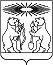 РОССИЙСКАЯ ФЕДЕРАЦИЯСеверо-Енисейский районный Совет депутатовКрасноярский крайСеверо-Енисейский районРЕШЕНИЕРОССИЙСКАЯ ФЕДЕРАЦИЯСеверо-Енисейский районный Совет депутатовКрасноярский крайСеверо-Енисейский районРЕШЕНИЕ19.12.2022 № 529-30гп Северо-Енисейскийгп Северо-ЕнисейскийПредседатель Северо-Енисейского районного Совета депутатов_______________Т.Л. Калинина«19» декабря 2022 г.Глава Северо-Енисейского района   ______________ А.Н. Рябцев   «19» декабря 2022 г.